LBTR05F 百兆五口交换机说明书一：概述1路百兆上联电口+4路百兆下联电口工业级以太网交换机，支持1路10/100Base-TX上联电口和4路10Base-T/100Base-TX下联电口。产品符合FCC、CE、RoHS标准。LBTR05F交换机具有-40℃～85℃的工作温度，具有超强的坚固度能适应各种严苛环境，也可以非常方便的安置在空间紧凑的控制箱中。导轨的安装特性、宽温操作及拥有IP40防护等级的外壳及LED指示灯，使LBTR05F成为一个即插即用的工业级设备，为用户的以太网设备联网提供可靠、便捷的解决方案。二：面板描述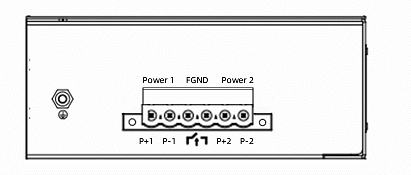 LBTR05F侧面板：P1、P2为接电端子号，F为报警器接口；P+1、P-1分别对应接电的正负极；接地螺丝，用于设备接地。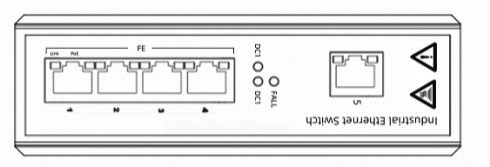 LBTR05F前面板：端口上黄灯为link灯，建立连接时亮起、传输数据是闪烁；绿灯为POE灯，只在交换机端口对下联PD供电是亮起；电源指示灯P1、P2，显示当前设备是否正常受电以及供电端子号；FALL灯，系统运行灯，查看系统是否正常运行，正常情况下为长亮。外观尺寸（单位：mm）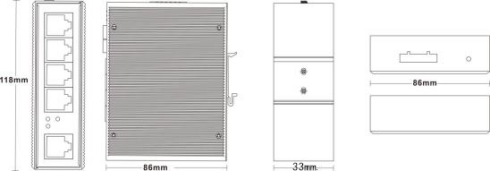 三：主要特性●采用优质的光电一体化模块提供良好的光特性和电气特性
●保证数据传输可靠，工作寿命长
●支持全双工或半双工模式，并带有自动协商能力
●网口支持全自动交叉识别
●内带存储转发机制，支持多种协议
●符合工业级运营标准，平均无故障工作在30万小时以上
●工作电源：DC 12-52V 提供反接保护●雷击浪涌冲击防护(电源)：5000A(8/20μs)四：硬件规格4.1标准：IEEE802.310BASE-TIEEE802.3i 10Base-T;IEEE802.3u;100Base-TX/FX;IEEE802.3ab1000Base-T;IEEE802.3z1000Base-X;IEEE802.3x;IEEE802.3af, IEEE802.3at4.2接口：1路百兆上联电口+4路百兆下联电口	4.3工作环境：工作温度 ：-40～85 °C（-40～185 °F）；储存温度 : -40～85 °C（-40～185 °F）； 	4.4交换机属性：包缓存 ：1Mbit；MAC地址表 : 2K；功耗：〈3W；百兆端口包转换率：0.1488Mpps；背板带宽：1.6G	4.5电源：输入电压 ：DC12-52V（双电源冗余备份）；接入端子 ：凤凰端子；支持双电源冗余；支持内置过流4.0A保护；支持反接保护	4.6机械特性：外壳：IP40防护等级，金属外壳；安装 ：DIN 卡轨式，壁挂式安装；散热方式：自然冷却，无风扇；重量 ：0.36Kg ；尺寸 ：118x 86x 33mm （宽 x 深 x 高）	4.7行业标准：IEC(EN)61000-4-2(ESD) :±8kV接触放电,±12kV空气放电IEC(EN)61000-4-3(RS) : 10V/m(80～1000MHz)IEC(EN)61000-4-4(EFT) : 网口 : ±4kV CM//±2kV DM ;IEC(EN)61000-4-5(Surge) : 网口 : ±4kV CM//±2kV DM ; IEC(EN)61000-4-6(射频传导) : 3V(10kHz～150kHz),10V(150kHz～80MHz)IEC(EN)61000-4-16(共模传导) : 30V cont. 300V,1s频率范围：150kHz-80MHz冲击：IEC 60068-2-27自由落体：IEC 60068-2-32震动：IEC 60068-2-6五：接口定义10/100Base-TX以太网接口：该系列交换机提供10/100Basc-TX端口均支持线缆的MDI/MDI-X自识别功能。在使用中，可由交换机以太网口经网线(直连或交叉)与其他以太网终端设备连接。请使用超五类屏蔽双绞线。以太网口引脚定义参见下图；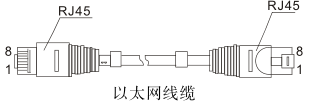  RJ45端口支持自动MDI/MDI-X操作，可以使用直通线连接PC或服各器，连接其它交换机或集线器。在直通线(MDI)中，管脚1、2、3、4、5、6、7、8对应连接;对于交换机或集线器的MDI-X端口，采用的是交叉线: 1一3、2一6、3一1、6一2、4一7、5一8、7一4、8一5。10Base-T/100Base-T (X)引脚定义如下表所示: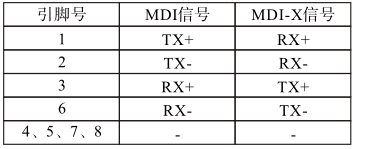 备注：“TX±”为发送数据±，“RX±”为接收数据±，“-”表示为未用。六：LED指示灯七：安装指导： 7.1安装注意事项
      为避免使用不当造成设备损坏及对人身的伤害，请遵从以下的注意事项:◎为避免设备跌落造成损坏，请将设备放在平稳的环境中。◎在给设备供电时，注意先确认供电电压的范围，以及电源的正负极:以免错误操作损坏设备。
         ◎为减少受电击的危险，保证设备在工作环境中接地良好。◎无论何时，请不要随意拆卸设备外壳。
         ◎在放置交换机时，请避开多尘及电磁干扰强的地区。7.2导轨式安装：用导轨式安装将产品安装在导轨上，有如下步骤:第一步:检查导轨的接地与稳定性:将交换机的导轨卡槽卡进导轨上;第二步:从中央向两侧按顺序将导轨的定位螺丝。第三步:用螺钉将安装导轨卡槽固定在导轨两端的固定导槽上，保证导轨与交换机垂直稳定地固定在导轨上。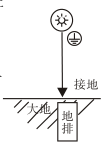 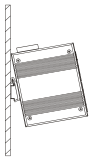 7.3接地将接地线固定到交換机上面接地螺丝上，并保证良好的接地系统可靠连接。7.4电源连接将电源线插入6芯接线端子的规定位置，把接线端子插入标准电源接入口(第一路电源P1对应的P+1、P-1 输入，第二路电源为P2对应的P+2、P-2输入)，支持电源可用电压标准在12VDC~52VDC。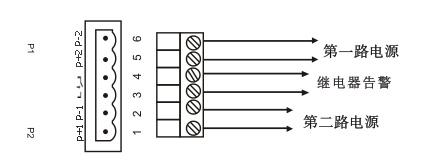 7.5继电器告警连接继电器告警端子为6芯接线端子中的2芯，其提供电源故障报警输出，当二路电源正常连接时，报警器表现为“断路”;当二路电源中的一路出现故障时, 报警器表现为“短路’；八：包装清单九：产品选项指示灯状态含义DC1/DC2红灯长亮电源供电正常DC1/DC2红灯灭电源故障或不供电RJ45指示灯黄灯亮网络连接正常RJ45指示灯黄灯闪烁链路通信正常RJ45指示灯绿灯亮端口POE供电正常RJ45指示灯黄绿灯灭端口无连接FALL绿灯亮交换机处于运行过程中FALL绿灯灭交换机故障或未运行名称数量（单位）交换机1 PCS说明书1 PCS保修卡1 PCS合格证1 PCS型号描述LBTR05F5口百兆以太网交换机、导轨式、DC12-52V供电-宽温（-40℃-85℃）-CE-RoHS-FCC-公安部检验报告-工信部入网许可证5121-DC12V/1A，适用于非POE工业交换机产品系列。5241-DC24V/1.5A，适用于非POE工业交换机产品系列。5521-DC52V/1.5A，适用于1端口内POE供电和非POE工业交换机产品系列